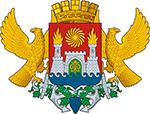 МУНИЦИПАЛЬНОЕОБРАЗОВАНИЕ ВНУТРИГОРОДСКОГО РАЙОНА «КИРОВСКИЙ РАЙОН» ГОРОДА МАХАЧКАЛЫ«24 » 10.2022г.                                                                                        №254-П                                               ПОСТАНОВЛЕНИЕ «О повышении размеров денежного вознаграждения лиц, замещающих муниципальные должности  в Республике Дагестан, должностных окладов и окладов за классный чин  муниципальных служащих в Республике Дагестан, исходя из которых определяются нормативы формирования расходов на оплату их  труда»1.В соответствии с постановлением Правительства Республики Дагестан от 21 октября 2022г. №357 повысить с 1 октября 2022года в 1,04 раза размеры денежного вознаграждения лиц, замещающих муниципальные должности в Республике Дагестан, должностных окладов муниципальных служащих в Республике Дагестан, исходя из которых определяются нормативы формирования расходов на оплату их труда, утвержденные постановлением Правительства  Республики Дагестан от 14 июля 2010г. №252 «О нормативах формирования расходов на оплату труда лиц, замещающих муниципальные должности и должности муниципальной службы в Республике Дагестан» и повышенные в соответствии с постановлением Правительства Республики Дагестан от 21 марта 2013г. №146 «О внесении изменений в постановление Правительства Республики Дагестан от 14июля 2010г. №252,постановлением Правительства Республики Дагестан от 17декабря 2013г. №685 «О повышении размеров денежного вознаграждения лиц, замещающих муниципальные должности в Республике Дагестан, должностных окладов и окладов за классный чин муниципальных служащих в Республике Дагестан, исходя из которых определяются нормативы формирования расходов на оплату их труда», постановлением Правительства Республики Дагестан  от  27 декабря 2017г.№300 «О повышении размеров денежного вознаграждения лиц, замещающих муниципальные должности в Республике Дагестан, должностных окладов и окладов за классный чин муниципальных служащих в Республике Дагестан, исходя из которых определяются  нормативы формирования расходов на оплату их труда», постановлением Правительства  Республики Дагестан от 10 октября 2019г.№244 «О повышении размеров денежного вознаграждения  лиц, замещающих муниципальные должности в Республике Дагестан, должностных окладов  за классный чин муниципальных служащих в Республике Дагестан, исходя из которых определяются нормативы формирования расходов на оплату их  труда» и постановлением Правительства Республики Дагестан  от 28 сентября 2020г. №211 «О повышении размеров денежного вознаграждения лиц, замещающих муниципальные должности в Республике Дагестан, должностных окладов и окладов за классный чин муниципальных служащих в Республике Дагестан, исходя из которых определяются нормативы формирования расходов на оплату их труда».   23.Настоящее постановление распространяется на правоотношения, возникшие  с 1 октября 2022года .Первый Зам.Главы администрации Кировского района г.Махачкалы	       Л.П.ДубининаВерно: Управделами   	                  П.Д.Зайдиева367009, Республика Дагестан, г. Махачкала, ул. Керимова,23,  (8722) 69-50-45ф, e-mail:      krayon@mkala.ru